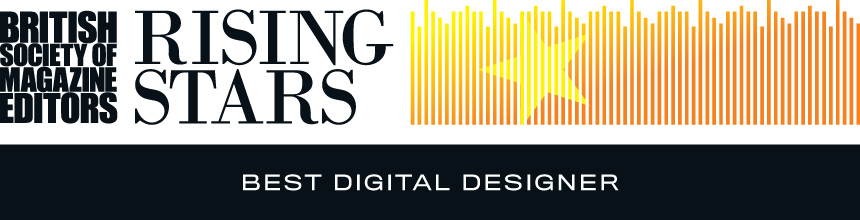 For queries or further information, please contact: BSME Administration, Gill Branston & Associates. Tel: 020 8906 4664, Email: admin@bsme.comEntry form – Best Digital DesignerEntry form – Best Digital DesignerEntry form – Best Digital DesignerEntry form – Best Digital DesignerEntry form – Best Digital DesignerName and job title of web editor responsible for submitting entry:Name and job title of digital designer (please put ‘(F)’ if freelance:Contact person:Name of print editor, if applicable:Web address:Publishing company:Address:Email:Telephone:Details of work (please enclose print-outs):  Details of work (please enclose print-outs):  Details of work (please enclose print-outs):  Details of work (please enclose print-outs):  Details of work (please enclose print-outs):  1. URL:Publication date:2. URL:Publication date:3. URL:Publication date:Number of staff on the title:Total number of staff on the design team (including freelance):Please tick as appropriate:1. I (web editor) was a member of the BSME during the period 1 January to 31 December 2015 and an entry fee of £75.00 is enclosed/I have paid online1. I (web editor) was a member of the BSME during the period 1 January to 31 December 2015 and an entry fee of £75.00 is enclosed/I have paid online1. I (web editor) was a member of the BSME during the period 1 January to 31 December 2015 and an entry fee of £75.00 is enclosed/I have paid onlinePlease tick as appropriate:2. I (web editor)  was NOT a member of the BSME during the period 1 January to 31 December 2015 and an entry fee of £98.00 is enclosed/I have paid online2. I (web editor)  was NOT a member of the BSME during the period 1 January to 31 December 2015 and an entry fee of £98.00 is enclosed/I have paid online2. I (web editor)  was NOT a member of the BSME during the period 1 January to 31 December 2015 and an entry fee of £98.00 is enclosed/I have paid onlineName & signature of web editor:Name & signature of digital designer:Name & signature of print editor (if applicable)